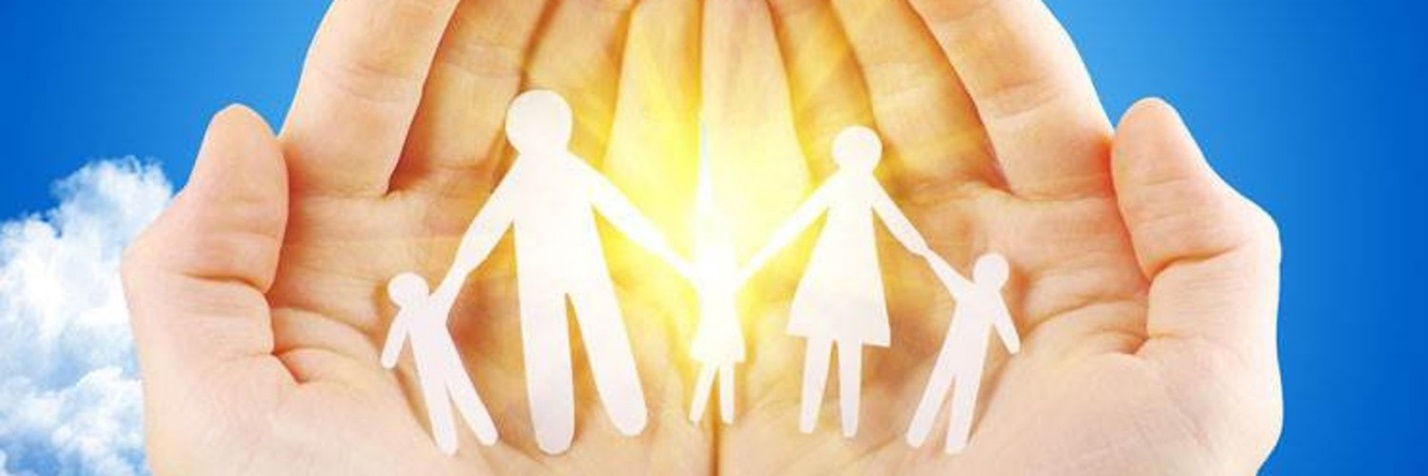 "Ребёнок в опасности!"Ребёнок в опасности!": Если Вам стали известны случаи нахождения детей в опасности, жестокого с ними обращения или иных противоправных действиях в отношении несовершеннолетних, безотлагательно звоните по телефонам. Сообщите об этом! Ваше неравнодушие может спасти детскую жизнь!Если Вы попали в трудную жизненную ситуацию;
Если Вы не в силах справиться со сложившийся ситуацией;
Если Вам и Вашим детям негде укрыться от насилия – обращайтесь в Областной кризисный центр помощи женщинам +7 (40155) 2-54-76 Единый экстренный канал помощи(для любых операторов мобильной связи)02, 102, 112Телефон доверия УМВД России по Калининградской области8 (4012) 551-066Детский телефон доверия- круглосуточно- бесплатно8 800 2000 122Уполномоченный по правам ребенка в Калининградской области ТкаченкоИрина Миколовна 8 (4012) - 604-887,604-885,  604-886Следственный комитет Российской Федерации по Калининградской области123 или 558-772. Сообщения принимаются круглосуточно!Начальник отдела опеки и попечительства над несовершеннолетними комитета по социальной политике администрации городского округа город Калининград»Хмеленко Светлана Валентиновна8-4012 ( 92-36-20)